  TRÉNINKOVÝ PLÁN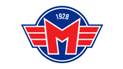 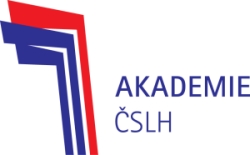 KATEGORIE:     SŽBTÝDENNÍ MIKROCYKLUS:    PO 4TERMÍN:21.5 - 27.5.2018DENDATUMKDYČASMÍSTOZAMĚŘENÍPOdopolednePOodpoledne14:45 – 16:00Gladiators GYMobratnostúpolová cvičenísílaÚTdopoledneÚTodpoledne13:00 – 14:30Budvar ArénaagilitycorehrySTdopoledne7:00 – 8:00Plavecký stadiónvytrvalostobratnostregeneraceSTodpoledneČTdopoledne7:00 – 8:15Budvar ArénahryČTodpoledne14:30 – 16:00SokolovnaobratnostagilityhryPÁdopolednePÁodpoledne13:30 – 15:00Budvar ArénacorestickhandlinghryNEdopoledneNEodpoledne